关门镇2023年大豆玉米带状复合种植示范片建设实施方案为认真贯彻落实国家保障粮食安全和油料生产的决策部署，积极推行大豆玉米复合种植模式，充分调动全镇种粮积极性，加快促进2023年粮油产业发展。结合我镇实际，特制定本方案。一、指导思想以习近平新时代中国特色社会主义思想为指导，不断提高粮食综合生产能力，改善粮食生产条件，增加粮食播种面积；依靠科技进步，转变发展方式；挖掘增产潜力，优化粮食生产区域布局，促进农业结构调整，更好地推进农业供给侧结构性改革。二、建设内容2023年，围绕特色产业（茶叶、金银花）基地、粮食主产区打造高产示范片，重点建设玉米种植基地，推行大豆复合种植。通过长田坎村带动片建设种植基100亩，每个点位不小于50亩。三、资金使用及兑现本项目计划使用2022年省级财政现代农业发展工程共同财政事权转移支付资金支持大豆玉米带状复合种植。重点支持建设大豆玉米带状复合，资金主要用于购买玉米种子、肥料、农膜等物资和人工费用开支。（一）实施对象。长田坎村负责选择1-2家规模新型经营主体组织实施(种粮大户、家庭农场、农民专业合作社等)。项目实施结束后，由项目实施主体提交物资购买发票及务工统计花名册，经镇村初验初审，报县农业农村局抽验、核实后按程序兑现资金，实行报账制。（二）补助标准。大豆玉米带状复合种植基地，按照400元/亩预算资金（其中50亩补助2万元、100亩补助4万元），资金重点支持物资采购和人工补助。四、进度安排（一）2023年1月，启动项目实施，组织开展玉米种子、地膜、肥料等物资采购;（二）2023年2月，发放物资，开展玉米种植布局、指导玉米育苗;（三）2023年3月，做好田块整理及施肥、指导玉米种植和移栽;（四）2023年4-6月，做好玉米田间管理和大豆种植等相关工作;（五）2023年7-12月，做好大豆种植病虫防治及田间管理、玉米、大豆收获及测产验收等工作。五、工作要求（一）加强组织领导。成立以镇长为组长，分管领导为副组长，农业综合服务中心、驻村干部、村“两委”为成员的大豆玉米带状复合种植工作领导小组，负责具体日常事务，统筹推进大豆玉米带状复合种植工作。（二）压实工作责任。各相关村要紧扣目标任务，落实专人负责大豆玉米带状复合种植建设工作。务必将种植面积规划到村、到社、到主体；务必按采购程序购买好种子、地膜、肥料等物资；务必做好务工统计等相关工作。我镇将组织专班围绕示范基地前、中、后等环节建设情况进行现场跟踪指导和督导。项目实施村务必在1月底前落实专人报送关门镇2023年大豆玉米带状复合种植示范片建设实施主体名单。（三）项目管理和验收。各村要务必高度重视此项工作，严格项目程序、强化项目跟踪监督、完善项目资料、完成项目验收。务必在玉米、大豆种植前将物资发放到种植业主，并建好物资发放台账，在时间节点内完成各项建设任务，并及时组织人员进行自查验收。附件：1.关门镇2023年大豆玉米带状复合种植示范片建设任务及资金分配表2.关门镇2023年大豆玉米带状复合种植示范片建设实施主体名单3.关门镇2023年大豆玉米带状复合种植示范片建设验收资料4.南江县大豆带状复合种植技术要点附件1关门镇2023年大豆玉米带状复合种植示范片建设任务及资金分配表附件2关门镇2023年大豆玉米带状复合种植示范片建设实施主体名单填表单位盖章：支部书记：                                            填表人：附件3关门镇2023年大豆玉米带状复合种植示范片建设验收资料填报单位盖章：验收人员签字：支部书记签字：附件4南江县大豆带状复合种植技术要点大豆/玉米（3+2）模式：按照2.5米开厢，玉米双行单株种植，行距40cm,窝距15cm,每亩栽植3500株以上；空行种植大豆3行,大豆与玉米间距70cm，大豆行距35cm，窝距10cm，每亩播8000粒以上（见下图）。大豆复合（2+1）模式：在近2-3内年种植的金银花、茶叶等空行，套种2行大豆，大豆与前期作物间距60cm，大豆行距30cm，窝距15cm，每亩播8000粒以上（见下图）。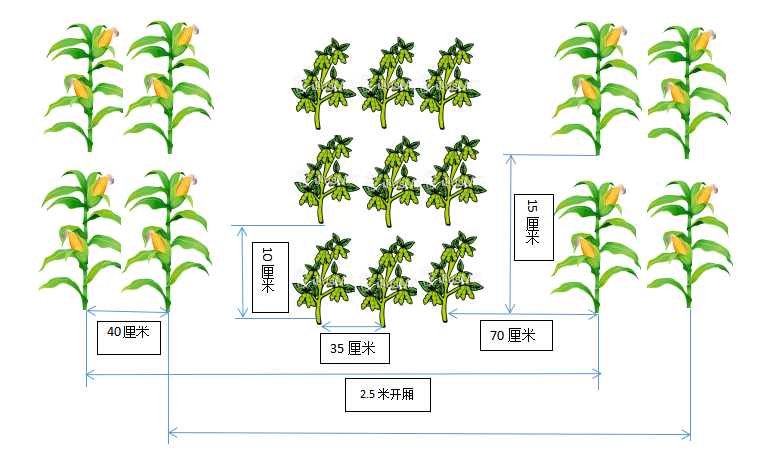 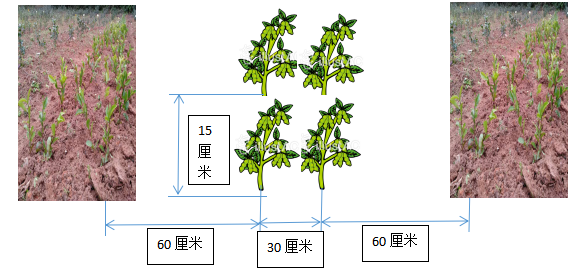 种植要点：选用如南豆24、贡夏豆12、南夏豆25、南夏豆35等为主的耐荫抗倒大豆品种；选用如冠玉566号、蜀玉318等为主的紧凑或半紧凑型玉米，积极推行3+2和2+1模式和机械直播；对种子进行包衣处理、及时清茬整地，在3月下旬至4月中旬播种春大豆，6月上中旬播种夏大豆；采取控旺防倒、科学施肥、防除杂草等措施做好田间管理和病虫防治。序号乡镇实施村种植面积（亩）补助标准（万元）备注1关门镇长田坎村10042合计1004序号乡镇村社实施新型经营主体种植面积（亩）补助标准（万元/亩）备注序号核心点位村种植粮食类型种植业主种植面积（亩）验收面积（亩）验收结论签字备注序号核心点位村种植粮食类型种植业主种植面积（亩）验收面积（亩）验收结论签字备注合计合计1234